	Smlouva o umožnění odběru pitné vody	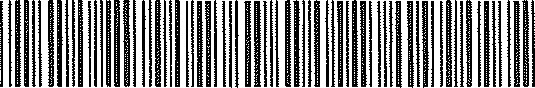 ZUCRP002PJ89l. Smluvní stranyZdravotní ústav se sídlem v Ustí nad Labem příspěvková organizace Ministerstva zdravotnictví ČRIC: 71009361 , DIČ: CZ71009361, plátce DPH se sídlem Moskevská 15, 400 01 Ústí nad Labem zastoupený Ing. Pavlem Bernáthem, ředitelem na základě jmenovacího dekretu č.j.: MZDR 12222/2012-12/PER ze dne 28. května 2012(dále jen poskytovatel)a5 V jednom S. ro O.IC: 28704754, DIČ: CZ28704754 se sídlem Humpolecká č. p. 1886/26, 140 OO Praha 4 zastoupená Karlem Pytlounem, jednatelem(dále jen zájemce)Ila Předmět a účel smlouvyPředmětem smlouvy je úprava vzájemných práv a povinností smluvních stran při zabezpečení odběru pitné vody. Účelem smlouvy je umožnění odběru pitné vody pro zásobování zařízení staveniště stavby „Stavební úpravy bývalého zvířetníku a laboratoří a nástavba dvou podlaží, změna užívání na byty pro seniory, vodovodní a kanalizační přípojka Liberec XXX-Vratislavice nad Nisou”, kterou zájemce realizuje.Ill. Úhrada za odběr a platební podmínkyZájemce bude hradit odebrané množství pitné vody měsíčně pozadu podle skutečně odebraného množství zjištěného podružnými měřeními včetně souvisejících nutných nákladů — stočného — účtovaných dodavatelem.Cena bude zájemci poskytovatelem fakturována spolu s DPH v zákonem stanovené výši,Poskytovatel vystaví a zašle zájemci fakturu — daňový doklad dle skutečné spotřeby zjištěné podružným měřidlem, včetně paušálních poplatků, vždy za každý kalendářní měsíc. Splatnost faktury je 14 dní ode dne jejího odeslání do sídla zájemce.V případě prodlení zájemce se zaplacením faktury je poskytovatel oprávněn vyúčtovat zájemci smluvní pokutu ve výši 0,05 % z neuhrazené částky za každý den prodlení.Uplatněním smluvní pokuty není dotčeno právo poskytovatele na náhradu škody a ušlého zisku, a to v celém rozsahu.Článek IV. Povinnosti zájemceZájemce ponese všechny náklady spojené se zřízením odběrného místa pro odběr pitné vody, zejména (nikoli však výlučně) s osazením cejchovaného poměrového měřícího zařízení. Toto zařízení bude umístěno v místě odběru staveniště.Zájemce odpovídá za plnění povinností plynoucích z této smlouvy.Článek V. Povinnosti poskytovatelePoskytovatel je povinen umožnit zájemci odběr pitné vody bez přerušení po celou dobu trvání smluvního vztahu. V případě technických závad zajistí v součinnosti se zájemcem okamžitou nápravu.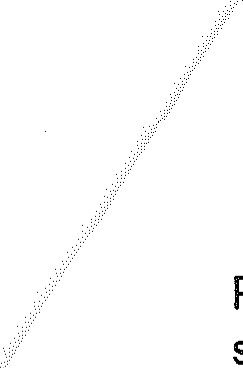 Poskytovatel neodpovídá za škodu vzniklou zájemci v souvislosti s přerušením dodávek pitné vody, které nezavinil.Náklady spojené s případnou opravou části zařízení od podružných měřících zařízení využívaných pouze pro účely zásobování zařízení stavby ponese zájemce.Článek Vl, Trvání smlouvyTato smlouva se uzavírá na dobu určitou, a to na dobu od 1 . 12 2019 do 1 . 7, 2020. Smlouvu lze prodloužit pouze výslovným písemným projevem vůle obou smluvních stran.Smluvní strany mohou smlouvu vypovědět. Výpověď musí být písemná, výpovědní doba činí šedesát dní. Pro případ výpovědi smlouvy poskytovatelem z důvodu úplného, nebo i částečného nezaplacení odebraného množství pitné vody po dobu delší než jeden měsíc nebo z důvodu překročení maximálního dohodnutého odběru si smluvní strany sjednávají třiceti denní výpovědní dobu. Výpovědní doba počne běžet dnem doručení výpovědi druhé smluvní straně. V pochybnostech se má za to, že výpověď byla doručena třetím pracovním dnem ode dne odeslání.Výpověď daná zájemci nezbavuje zájemce povinnosti uhradit dlužnou částku za skutečně odebrané množství pitné vody.Článek VII. Závěrečná ustanoveníPrávní vztahy výslovně neupravené se řídí občanským zákoníkemVeškeré změny této smlouvy musí být učiněny formou písemných číslovaných dodatků.Tato smlouva nabývá platnosti dnem jeho podpisu oběma smluvními stranami a účinnosti dnem zveřejnění v registru smluv. Uveřejnění v registru smluv zajistí poskytovatel. Smlouva je sepsána ve čtyřech vyhotoveních. Každá strana obdrží dva exempláře.(za 5 v jednom s. r. o.) (za Zdravotní ústav se sídlem v Ústí nad Labem)úst?V Ústí Labem